                                                                                                                                                                                    P  L  A  N                    EVAKUACIJE  I  SPAŠAVANJA                   osnovna škola oca Petra Perice                 Slavonska  41,   M a k a r s k a                                                  Makarska,  rujan 2017.  S A D R Ž A J : UVOD LOKACIJA I GRAĐEVINE U KOJIMA MOGU NASTUPITI IZNENADNI DOGAĐAJI Lokacija Građevine u kojima mogu nastupiti iznenadni događaji BROJ OSOBA PO GRAĐEVINAMA  PROCJENA UGROŽENOSTI Tablični pregled ugroženosti od iznenadnih događaja Procjena ugroženosti po građevinama  NAČIN OTKRIVANJA OPASNOSTI I DOJAVA NAČIN IZVOĐENJA EVAKUACIJE I SPAŠAVANJA Način provođenja evakuacije Postupci nakon provedene evakuacije Način provođenja spašavanja Spašavanje osoba s visine Spašavanje u slučaju požara Spašavanje iz ruševina ZBORNA MJESTA EVAKUIRANIH OSOBA OPREMA I SREDSTVA ZA EVAKUACIJU I SPAŠAVANJE RUKOVODITELJI EVAKUACIJE I SPAŠAVANJA POSTAVLJANJE I ISKAZ KOLIČINE ZNAKOVA ZA EVAKUACIJU GRAFIČKI PRIKAZ ZNAKOVA ZA EVAKUACIJU POPISI  DJELATNIKA  GRAFIČKI PRILOZI :     a.) Tlocrt Škole s dvorištem i ZM                                                  b.)  Tlocrt –kat Škole /požarni sektori                                                  c.)  Tlocrt – prizemlje i suteren / požarni sektori                                                  d.)  Tlocrt – putevi evakuacije po sektorimaN.    ZAKLJUČNE I PRIJELAZNE ODREDBE  A. 	U V O D Izrada Plana evakuacije i spašavanja utvrđena je čl. temeljem 60. i 61. Zakona o zaštiti na radu (Narodne novine br. 59/96., 94/96., 114/03., 100/04., 86/08. i 75/09). Ovim Planom osnovna škola oca Petra Perice, Slavonska 41, Makarska (u daljnjem tekstu: Škola), u slučaju iznenadnog događaja za vrijeme rada utvrđuje: građevine u kojima mogu nastupiti iznenadni događaji, procjenu ugroženosti, način otkrivanja opasnosti i dojava, način izvođenja evakuacije i spašavanja, mjesta na koja će se radnici i učenici evakuirati, oprema za evakuaciju i spašavanje, radnici koji će voditi evakuaciju i spašavanje. Pojam evakuacije, u smislu ovog Plana, obuhvaća organizirani način napuštanja prostorije, prije nego što nastupi ugrožavanje života i zdravlja radnika i učenika, što može izazvati iznenadni događaj, čiji je nastup i štetne posljedice moguće predvidjeti. Pod spašavanjem u smislu ovog Plana, podrazumijeva se organizirano provođenje radnji kojim se osobama zatečenim u ugroženim prostorijama pruža pomoć, kada radi okolnosti nastalih iznenadnim događajem, sami ne mogu napustiti prostorije i zgradu, a da pri tom ne dovedu u opasnost svoj život. Evakuacija i spašavanje provodi se u slučajevima iznenadnih događaja. Iznenadni događaji mogu ugroziti sigurnost radnika, učenika i drugih osoba u građevinama pa se mora organizirati brza i učinkovita evakuacija u slučaju njihova nastanka. Najčešći iznenadni događaji s mogućim posljedicama su: potres, koji može izazvati uništenje ili oštećenje građevina, zakrčenost puteva za evakuaciju, oštećenje postrojenja, uređaja i instalacija kao i ozljede radnika i učenika; udar groma u slučaju neispravne gromobranske instalacije, s posljedicama nastanka požara u građevini; olujni vjetrovi i led (tuča), koji mogu izazvati oštećenje zgrade, razbijanje prozora, te paniku i ozljede radnika i učenika; suša, koja može izazvati nestanke ili smanjenje sanitarne i tehnološke vode, smanjenje kapaciteta požarnih voda;   poplave, koje mogu izazvati poplavljivanje prizemnih građevina, prekid energetskih instalacija, zagađenje pitke vode koja može uzrokovati pojavu raznih epidemija; velika visina snijega i nanosi, što može prouzrokovati rušenje dijelova građevine, zakrčenost; požar, koji može izazvati široke posljedice kao što su: ozljede radnika i učenika, blokiranje puteva za evakuaciju, zadimljenost prostorija, oštećenje dijelova zgrade, postrojenja, uređaja i instalacija, panika radnika, učenika i dr.; eksplozija, nastala od zapaljivog plina, koja može direktno ugroziti život ljudi kao i izazvati požar u građevini; tehnološki poremećaji, propuštanje zapaljivih tekućina, plina, opasnih tvari (kemikalija), eksplozija ili pucanje posuda pod tlakom i sl., što može izazvati ozljeđivanje, trovanje zaposlenih i učenika, požar, oštećenje građevina, opreme i uređaja i dr. ostali iznenadni događaji (terorizam, diverzija, ratna djelovanja i sl.) iznenadni događaji koji nastaju kumulativnim ili uzročnim djelovanjem unutarnjih i vanjskih faktora. Koliko je izvjesno nastupanje opisanih iznenadnih događaja, kao i njihovo djelovanje, toliko je izvjesna i mogućnost njihovog kumulativnog ili uzročnog povezivanja iako je takvo djelovanje izvjesnije od onog koje se može uzeti kao isključiva pojava pojedinog vanjskog ili unutarnjeg iznenadnog događaja. B. 	LOKACIJA I GRAĐEVINE U KOJIMA MOGU NASTUPITI             IZNENADNI DOGAĐAJI B.1. Lokacija Osnovna škola oca Petra Perice  nalazi se u Makarskoj, ulica Slavonska 41. U odnosu na centar grada, Škola se nalazi sjeverozapadno, u naselju pod nazivom Zelenka. Dvorišni krug škole je u blagom nagibu prema jugozapadu , zemljište- vrt koje je ograđeno. Pješački i kolni prilaz na lokaciju je iz Slavonske ulice, kao i iz ulice Stari Veliko brdski put ( od POS stambenih zgrada).Građevina je spojena na slijedeće javne instalacije: elektrodistributivnu mrežu HEP,  telefonsku mrežu,  mjesnu vodovodnu mrežu. Za potrebe grijanja koristi se centralno grijanje. Kotlovnica na mazut nalazi se u suterenu Škole. Područje Makarske prema privremenoj seizmološkoj karti nalazi se  u zoni IX. seizmičkog intenziteta, odnosno, jačine potresa po Mercali-Cancani-Siebergovoj (MCS) ljestvici. Prikaz građevine na lokaciji nalazi se na situacijskom planu, u grafičkom prilogu ovog Plana. B.2. Građevine u kojima mogu nastupiti iznenadni događaji Na lokaciji su građevine koje mogu biti ugrožene iznenadnim događajima te predstavljati opasnost za učenike i zaposlene:  	- građevina Škole C.  	BROJ OSOBA PO GRAĐEVINAMA   Broj osoba u Školi na dan 04.09.2017. god. bio je: Učenici od 5.-8. razreda stalno pohađaju nastavu u I. smjeni, dok učenici od 1.a,b,c i 2.a,b,c, i 4.a mijenjaju smjene sa 3.a,b,c i 4.b,c svaki tjedan. Učenici u produženom boravku su 1.c i 2.c razred.  Napomena:   *  - djelatnici iz upravnog i pomoćnog sektora. D. 	PROCJENA  UGROŽENOSTI  D.1 Tablični pregled ugroženosti od iznenadnih događaja  U Tablici 1 i 2 navedeni su svi izvanredni događaji kao i eventualni mogući događaji koji su njihova posljedica na građevine, opremu, učenike i zaposlene osobe. U Tablici 1 navedeni su mogući izvanredni događaji koji mogu nastati radi elementarnih nepogoda i mogući događaji na građevinama, opremi, učenicima i zaposlenim osobama. Tablica 1 U Tablici 2 navedeni su mogući izvanredni događaji koji nastaju radi tehnoloških poremećaja, neispravnih električnih instalacija, nekontrolirane uporabe vatre, propuštanja zapaljivih plinova i i sl.  te mogući događaji u građevinama, opremi, kod učenika i zaposlenih osoba. Tablica 2 D.2. Opis građevina i procjena iznenadnih događaja Građevina Škole je samostalna građevina. Građevina se sastoji od suterena, prizemlja i kata.  Kotlovnica za centralno grijanje  i rezervoar za gorivo (mazut) se nalazi na istočnom dijelu Škole. Građevina je pravokutnog oblika maksimalnih dimenzija tlocrta  63 x 27 metara.Sadržaj prostorija u Školi je slijedeći: Osnovnu nosivu konstrukciju čine armirano-betonski stupovi i armirano-betonski nosivi zidovi. Dio zidova su s ispunom od opeke. Stropne konstrukcije izvedene su od polu montažnih elemenata  i armirano-betonskih ploča. U građevini ima 4 stubišta koja su  armirano-betonske konstrukcije. Krov građevine je na dvije etaže. Osnovnu nosivu konstrukciju krova čine armirano-betonski elementi. Pokrov krovnih površina je od crijepa. Unutarnja vrata  su drvena, a vanjska aluminijska.  Prozori su aluminijski. U građevini su izvedene slijedeće instalacije: električne instalacije gromobrana telefona školskog zvona i vatro dojavnog sustavahidrantska instalacija vodovod centralnog grijanja Mogući iznenadni događaji u građevini: elementarne nepogode prema tablici br. 1: 	1, 2, 3, 5, 8 tehnološki poremećaji prema  tablici br. 2: 	1,2, 5, 6, 13, 16, 18, 19, 20 .Prikaz građevine je na tlocrtima građevine s ucrtanim evakuacijskim putovima, oznakama za evakuaciju, elementima opreme i sl. Tlocrti građevine su u grafičkom prilogu ovog Plana. E.   	NAČIN OTKRIVANJA OPASNOSTI, DOJAVA I UZBUNJIVANJE Otkrivanje i dojavu požara i općenito poremećaja na građevini, opremi i instalacijama, koji bi mogli izazvati opasnost po život i zdravlje osoba i imovinu, vrše svi zaposleni i učenici. Dojavu obavljaju osobno ili telefonom i to neposrednim ili odgovornim nastavnicima, osposobljenim rukovoditeljima za evakuaciju i spašavanje i dr. Ovi će dalje procjenjivati situaciju i poduzimati potrebne mjere (dojavu, uzbunjivanje, evakuacija, pozivanje vanjskih čimbenika i sl.). Isti postupak provodi se i u slučaju pojave opasnosti od bilo koje elementarne nepogode. Sustav obavješćivanja:       - školsko zvono,  mehanička sirena,  megafon,                                                   - mobilni telefon,    -telefon,    - sustav osobne veze,                                            - ručni javljač požara u prostorijama.Dojavu iznenadnih događaja treba obaviti na sljedeće brojeve telefona/mobitela: ravnateljica 	 	tel. 021/ 615 180     mob. 098 177 5691  tajnica  	 	tel. 021/611 740 stručnjak zaštite na radu    mob. 098 17 211 51    kućni majstor - domar       mob. 099 810 5453-Shema dojave u slučaju iznenadnog događaja                                                                                             VANJSKI ČIMBENICI:                                                                  Državna uprava za zaštitu i spašavanje 	 	(područni ured) GCOM- Osejava, Makarska	tel. 112	 Policija                                   	tel. 192 	  Vatrogasna služba 	  tel. 193 	  Hitna pomoć 	  tel. 194                                                    Ostali čimbenici                                             …Način davanja uzbune U slučaju bilo kojeg iznenadnog događaja uzbunu treba dati školskim zvonom ( mehaničkom sirenom, megafonom, ručni javljač požara), a prema propisanim znakovima za uzbunjivanje u Republici Hrvatskoj. Ploča s propisanim znacima za uzbunjivanje mora biti istaknuta u Školi. U slučaju nestanka električne energije treba hitno odrediti osobe koje će sustavom osobne veze obaviti uzbunjivanje po učionicama, dvorani i svim ostalim prostorijama u Školi. Zapovijed za uzbunjivanje daje ravnateljica, voditelj područne škole, osoba koja ga zamjenjuje,  stručnjak zaštite na radu ili osoba osposobljena za rukovođenje evakuacijom i spašavanjem. Obveza izvješćivanja o izvanrednom događaju vanjskih čimbenika. Javne službe i tvrtke koje se moraju ili po potrebi obavijestiti u slučaju iznenadnih događaja su: F.   	NAČIN IZVOĐENJA EVAKUACIJE I SPAŠAVANJA F.1. Način provođenja evakuacije Na znak uzbunjivanja o iznenadnom događaju ili kod nastupa iznenadnog događaja svi učenici i zaposlene osobe u Školi dužne su se evakuirati prema odredbama ovog Plana, odnosno, prema uputama osoba zaduženih za rukovođenje akcijom evakuacije i/ili nastavnika koji su trenutačno na nastavi u pojedinim učionicama. Pri provođenju evakuacije, u pravilu, mora se voditi računa o tome da se evakuaciju organizira po redu: od mlađih do starijih razreda; ako to nije moguće, evakuaciju obaviti istovremeno. Također, stariji učenici, prema potrebi, trebaju solidarno pomoći mlađim učenicima u evakuaciji.  Način izvođenja evakuacije iz suterena 1 / 2. razine građevine je sljedeći: evakuacija od mjesta boravka učenika i radnog mjesta ili drugog mjesta u građevini gdje se učenik ili radnik zatekao u slučaju uzbunjivanja, obavlja se u principu prolazima i hodnicima do izlaza (vanjskih vrata) – pomoćni izlaz „jug“ u školsko dvorište tj. pomoćni izlaz „zapad“ za suteren 2.razinekućni majstor ili domar škole je dužan hitno obići sva vanjska vrata i provjeriti jesu li otključana i privremeno učvrstiti krila vrata u otvorenom položaju, u slučaju da je jedan izlaz blokiran, osoba zadužena za rukovođenje evakuacijom, bez panike, upućuje učenike i radnike na drugi izlaz, u slučaju da su blokirana izlazi, nužna evakuacija se može izvršiti preko prozora u suterenskim prostorima škole,  u  školsko dvorištenakon izlaza iz građevine učenici i radnici se moraju okupljati na određenim zbornim mjestima / ZM /  gdje će od rukovoditelja evakuacije i spašavanja dobiti daljnje upute. Način izvođenja evakuacije iz prizemlja građevine je sljedeći: evakuacija od mjesta boravka učenika i radnog mjesta ili drugog mjesta u građevini gdje se učenik ili radnik zatekao u slučaju uzbunjivanja, obavlja se u principu prolazima i hodnicima, kao i stubištem do izlaza (vanjskih vrata) – glavni izlaz „istok“ i pomoćni izlaz „zapad“ u školsko dvorište      b.) kućni majstor ili domar škole je dužan hitno obići sva vanjska vrata i provjeriti jesu li  otključana i privremeno učvrstiti krila vrata u otvorenom položaju, c.) u slučaju da je jedan izlaz blokiran, osoba zadužena za rukovođenje evakuacijom, bez panike, upućuje učenike i radnike na drugi izlaz,d.) po potrebi evakuacija iz blagovaone-kuhinje se odvija na pomoćni izlaz iz kuhinje u školsko dvorište        e) nakon izlaza iz građevine učenici i radnici se moraju okupljati na određenim zbornim mjestima  /ZM / gdje će od rukovoditelja evakuacije i spašavanja dobiti daljnje upute. Način izvođenja evakuacije iz katnih dijelova građevina je sljedeći: evakuacija od mjesta boravka učenika i radnih mjesta na katu gdje se učenik ili radnik zatekao u slučaju uzbunjivanja, obavlja se hodnicima do stubišta, stubištem silaze u prizemlje,  dolaze do izlaza (vanjska vrata) –pomoćni izlaz  „zapad“ u školsko dvorište ili na izlaz „istok“u slučaju da je izlaz s katnih prostora blokiran osoba za rukovođenje evakuacijom i spašavanjem, bez panike upućuje učenike i radnike na sigurno mjesto gdje se čeka spašavanje, a to je evakuacija kroz prozore na krovnu terasu prizemlja, te uz pomoć vatrogasnih ljestava silazak u školsko dvorište.nakon izlaska iz katnih prostora, odnosno, građevine učenici i radnici se moraju okupiti na određenim zbornim mjestima / ZM / na otvorenom prostoru gdje će od rukovoditelja evakuacije i spašavanja dobiti daljnje upute. Evakuacijski putovi, smjerovi kretanja i izlazi prikazani su u nacrtima tlocrta građevina koji se nalaze u grafičkim prilozima ovog Plana, kao i na svakoj etaži Škole.Svaki je nastavnik u fazi pripreme i evakuacije dužan: okupiti učenike upoznati učenike s pojavom iznenadnog događaja, poduzeti mjere za uklanjanje panike i  to bez uzbuđenja i straha izdati kratka i jasna naređenja za evakuaciju učenika usmjeravajući ih na točno određeni prolaz i na određeno mjesto za okupljanje usmjeriti učenike da se prema izlazima kreću u redu na tih i brz način; svako trčanje treba strogo zabraniti organizirati pomoć pri izlasku ozlijeđenim učenicima provjeriti jesu li svi učenici i radnici napustili građevinu (učionice, kabinete, sanitarne  čvorove)Ostali zaposleni radnici na znak uzbunjivanja o iznenadnom događaju moraju učiniti sljedeće:               - u prvoj fazi: upućivati učenike prema najbližim izlazima za evakuaciju iz građevine, nadzirati cijeli tijek evakuacije učenika, pomoći pri izlazu ozlijeđenim učenicima, u slučaju da je koji izlaz blokiran uputiti učenika na najbliži sljedeći izlaz,  svojim ponašanjem djelovati tako da se ne stvara panika  obaviti brzi nadzor jesu li svi učenici napustili građevinu. - u drugoj fazi: isključiti iz rada strojeve i uređaje kojima rukuju i isključiti potrebne instalacije, nakon što su građevinu napustili svi učenici obaviti vlastitu evakuaciju, tijekom evakuacije izvršavati zapovjedi osoba zaduženih za rukovanje evakuacijom, nakon izlaska iz građevine moraju se okupiti na određenom zbornom mjestu, gdje će dobiti daljnje upute. Rukovoditelji evakuacije i spašavanje dužni su za vrijeme evakuacije: nadzirati i koordinirati akcije u svrhu evakuacije, obzirom na razvoj događaja tijekom evakuacije, izdavati naređenja pojedinim nastavnicima i drugim odgovornim radnicima za poduzimanje posebnih mjera u svezi s nastalim promjenama, poduzimati dodatne mjere posebice u slučajevima kada evakuacija nije u cijelosti izvedena.  F.2. Postupci nakon provedene evakuacije Nakon provedene evakuacije i okupljanja učenika i radnika na zbornim mjestima, rukovoditelji evakuacije i spašavanja, procjenjuju situaciju u okviru koje: s nastavnicima provjeravaju jesu li svi učenici i radnici napustili građevine, određuju radnje koje treba poduzeti na nužnom saniranju posljedica iznenadnog događaja (gašenje požara i sl.), određuju radnje, koje treba poduzeti radi provođenja akcije spašavanja osoba koje su blokirane u dijelovima građevine (korištenje opreme za izvođenje spašavanja, određivanje rasporeda i   redoslijeda spašavanja i sl.), upućuju kućama preostale osobe koje ne mogu sudjelovati u daljnjim akcijama. F.3. Način provođenja spašavanja U svim slučajevima, kad evakuacija učenika i radnika nije provedena u potpunosti, pristupa se akciji spašavanja preostalih osoba.  U ovoj akciji sudjeluju: osobe, koje odrede rukovoditelji evakuacije i spašavanja,  	pripadnici vatrogasne postrojbe, prema potrebi stručne osobe drugih tvrtki. Rukovoditelji evakuacije i spašavanja, u okviru svog djelokruga rada, utvrđuju putem izviđanja sljedeće: - koliko je osoba ugroženo i gdje se nalaze, kakva im neposredna opasnost prijeti,  je li nastupila panika, koji su hodnici i stubišta neprohodni ?Istovremeno ocjenjuju koja su sredstva za spašavanje potrebna i koja su osobna i kolektivna zaštitna sredstva potrebna za radnike koji ovu akciju provode.  Do dolaska vatrogasne postrojbe, u granicama mogućnosti, koriste vlastita sredstva za spašavanje. Nakon dolaska vatrogasne postrojbe koristit će se oprema za spašavanje vatrogasne postrojbe, a rukovođenje preuzima zapovjednik smjene vatrogasne postrojbe   / DVD Makarska /.F.4. Spašavanje osoba s visine Za spašavanje osoba s visine treba koristiti vlastitu raspoloživu opremu. Nakon dolaska  vatrogasne postrojbe koristiti će se oprema za spašavanje navedene postrojbe. F.5. Spašavanje u slučaju požara U slučaju požara moraju se ponajprije spašavati ugrožene osobe, a tek onda kreće akcija za konačno svladavanje požara. Rukovoditelji evakuacije i spašavanja određuju način spašavanja osoba u slučaju požara.  Rukovoditelji evakuacije i spašavanja u suradnji s nastavnicima, odredit će mjesta na kojima će se skupiti sredstva za gašenje požara, kako bi se u što kraćem vremenu spasile osobe zaostale u gorućoj građevini.   U svakom slučaju poziva se vatrogasna postrojba / DVD Makarska/.  U slučaju požara koji otežava spašavanje učenika i radnika, potrebno je: odmah usporedno s ostalim radnjama spašavanja osoba, vatrogasci pristupaju gašenju požara, isključuju se instalacije koje predstavljaju opasnost u slučaju požara (električna struja, sustav grijanja), prilikom napuštanja ugrožene prostorije zatvaraju se prozori i vrata,  otvaraju se vrata i prozori na hodnicima, stubištima i prostorijama u kojima se obavlja evakuacija, odnosno, spašavanje radi odvoda dima i prevelike topline, određuje se probijanje zidova, stropova i slično, kako bi se zaobišla ugrožena mjesta i obavilo spašavanje blokiranih osoba, te učinkovita akcija gašenja požara. F.6. Spašavanje iz ruševina Pretraživanje ruševina i spašavanje zatrpanih osoba obavljaju rukovoditelji evakuacije i spašavanja, pripadnici vatrogasne postrojbe i radnici koji su određeni. U slučajevima rušenja zgrade ili njezinog dijela mora se odmah:  - isključiti struju, vodu, sustav grijanja i dr., utvrditi kritična mjesta kojima je potrebno obratiti pažnju, utvrditi mjesta odakle se javljaju zatrpani i ozlijeđeni, utvrditi dijelove zgrade koji bi se tijekom spašavanja mogli srušiti, te poduzeti  mjere          otklanjanja opasnosti od rušenja. Spašavanje osoba iz ruševina treba obavljati krajnje oprezno kako ne bi došlo do ozljeda osoba ili novih ozljeda već ozlijeđenih osoba. Pri spašavanju treba koristiti namjenski alat i opremu, a u krajnjem slučaju i građevinsku mehanizaciju pod nadzorom građevinskih stručnjaka. G.   	ZBORNA MJESTA EVAKUIRANIH OSOBA Svi učenici i radnici nakon izlaska iz građevina, u slučaju iznenadnih događaja, moraju se okupiti na zbornim mjestima / Z M /  koja su određena za okupljanje na otvorenom prostoru. Na zborna mjesta za okupljanje moraju doći učenici i radnici u svim slučajevima iznenadnih događaja osim iznenadnih događaja kao što su olujni vjetrovi, tuča i širenje oblaka opasnih tvari u vanjskom prostoru. U tim slučajevima treba postupiti prema sljedećem: ne napuštati građevine, smjestiti se u najsigurnije unutarnje prostorije, čvrsto i po mogućnosti nepropusno zatvoriti sve vanjske otvore na građevini, odnosno, prostorijama, u suradnji i po zapovijedi rukovoditelja evakuacije i spašavanja i/ili nastavnika isključiti iz uporabe sve instalacije, strojeve i uređaje koji bi mogli izazvati akcidentne situacije, nakon prolaska opasnosti postupiti prema uputama rukovoditelja evakuacije i spašavanja. Na lokaciji se određuje sljedeće zborno mjesto / Z M /  za okupljanje na otvorenom prostoru: ZBORNO MJESTO NA OTVORENOM PROSTORU za Školu je na prostoru sportskog igrališta jugoistočno od građevine Škole Zborno mjesto /ZM/ na otvorenom prostoru ucrtano je u situacijskom planu koji se nalazi u grafičkom prilogu ovog Plana. Nakon okupljanja učenici i radnici moraju:          - mirno sačekati daljnja naređenja i upute, ne smiju stvarati naknadnu paniku, ne smiju se razilaziti niti se samovoljno ponašati, ne smiju se vraćati u građevinu dok za to ne dobiju odobrenje rukovoditelja evakuacije da je ulaz siguran. Na zbornom mjestu rukovoditelji evakuacije trebaju: utvrditi jesu li svi učenici i radnici napustili građevine, prema potrebi promijeniti zborno mjesto okupljanja ako učenici i radnici nisu na broju, poduzeti akcije spašavanja, obaviti koordinaciju daljnjeg djelovanja s drugim rukovoditeljima evakuacije i spašavanja, nastavnicima i zapovjednikom vatrogasne postrojbe  organizirati pružanje prve pomoći ozlijeđenima, a teže ozlijeđene uputiti u medicinske ustanove (prva pomoć, dom zdravlja, bolnica). Prema razvoju situacije, otpustiti starije učenike kućama, a mlađe učenike zadržati do dolaska roditelja koji će ih preuzeti.Popis djelatnika koji su osposobljeni za pružanje prve i medicinske pomoći nalazi se u prilogu  ovog Plana. H. 	OPREMA I SREDSTVA ZA EVAKUACIJU I SPAŠAVANJE Na razini Škole, od opreme i sredstava za evakuaciju i spašavanje, postoji:  “A” ljestve 2,5m 	 džepna svjetiljka 	 garnitura bravarskog i električarskog alata 	 ormarići prve pomoći sa sanitetskim materijalom 	 nosila 	 lopata 	 kramp mehanička sirena ili megafon	 I. 	RUKOVODITELJI  EVAKUACIJE I SPAŠAVANJA Osposobljavanje za evakuaciju i spašavanje obavlja se praktično u tri dijela:  	- osposobljavanje rukovoditelja za evakuaciju i spašavanje  	- upoznavanje svih radnika s načinom evakuacije i spašavanja  	- provođenje praktičnih vježbi evakuacije i spašavanja. Za provođenje evakuacije i spašavanja moraju se odrediti i osposobiti radnici po posebnom programu.  Kod izbora radnika koji će se osposobiti za rukovoditelje evakuacije i spašavanja u slučaju nastupa iznenadnog događaja potrebno je voditi računa, da to budu radnici koji će obzirom na svoje fizičke, psiho -fizičke i zdravstvene sposobnosti, moći obaviti predviđene radnje, te da su po mogućnosti već uključeni u jedinicu civilne zaštite, DVD i slično. Raspored rada rukovoditelja evakuacije i spašavanja treba biti na način da su zastupljeni u svakoj organizacijskoj cjelini i u svakoj smjeni rada. Popis radnika koji su osposobljeni za rukovođenje evakuacijom i spašavanjem nalazi se u prilogu  ovog Plana. Ravnatelj škole dužan je osigurati da se najmanje jednom u dvije godine organizira praktična vježba evakuacije i spašavanja. Praktičnu vježbu obavljaju i provode rukovoditelji evakuacije i spašavanja u suradnji s ostalim radnicima  i učenicima Škole i službama za žurne intervencije/ DVD, Hitna pomoć, Policija, Crveni križ /.J. 	POSTAVLJANJE I ISKAZ KOLIČINE ZNAKOVA ZA EVAKUACIJU Znakovi se moraju postaviti tako da budu shvatljivi, bez dvojbi i da oni sami ne predstavljaju opasnost. Mora se voditi računa da se izbjegne grupiranje većeg broja znakova na jednom mjestu. Znakovi se ne smiju postavljati na pokretnim predmetima ili blizu pokretnih predmeta kao što su vrata, prozori, stalci  itd. koji kada se pomiču mogu zakloniti znak, osim kada je to potrebno upravo tako učiniti. Ako podloga na koju se znak postavlja nije kontrastne boje u odnosu na boju ruba znaka, mora postojati obrub kako bi se postigla bolja uočljivost znaka. Kada nestanu razlozi zbog kojih je neki znak postavljen, odnosno, kada se uvjeti toliko izmijene da upozorenja s nekog znaka imaju suprotan efekt ili mogu izazvati negativne efekte, on se mora ukloniti ili prekriti neprozirnim zastorom. Znakovi moraju biti upotrebljivi i noću kao i pri nepovoljnim vremenskim uvjetima i istih kromatskih karakteristika. Posebna pažnja mora se obratiti potrebi opažanja znakova u izuzetnim prilikama (vatra, nestanak električne energije, zamračenje i sl.). tamo gdje osvijetljenost  može biti slaba u izuzetnim prilikama znakovi moraju imati posebnu rasvjetu, biti osvjetljeni ili biti refleksni. Na putovima za evakuaciju treba postaviti znakove za evakuaciju koji će označavati smjer napuštanja osoba iz građevina u slobodan prostor.  Znakove za evakuaciju treba postaviti na visinu 1,50 do 2,00 m, a na izlazima-ulazima iznad vrata. Mjesto postavljanja znakova za evakuaciju označena su na nacrtima građevina u poglavlju M. Grafički prilozi ovog Plana. Iskaz vrste i količine znakova za evakuaciju koje treba postaviti u matičnoj Školi: Iskaz ukupne količine znakova u građevini : K.        GRAFIČKI PRIKAZ ZNAKOVA ZA EVAKUACIJU               I BROJEVI  ZNAKOVA KOJI SU KORIŠTENI U OVOM PLANU 	“EVAKUACIJSKI PUT”  lijevo	 P 45x25 cm 	 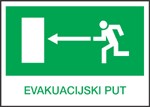 25x14 cm                                                                                                    IN - 3 A __________________________________________________________________________________________ 	“EVAKUACIJSKI PUT”  desno	 P 45x25 cm 	 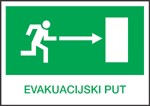 25x14 cm                                                                                                      IN - 4 A __________________________________________________________________________________________        “ULAZ” 3. 	P 30x40 cm 	  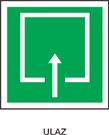 P 20x20 cm                                                                                                        IN - 11 A __________________________________________________________________________________________                                  “POMOĆNI IZLAZ - DESNO” 4.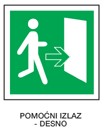 P 25x35 cm  20x20 cm  IN – 13 A __________________________________________________________________________________________ “POMOĆNI IZLAZ - LIJEVO” 5.     P 25x35 cm  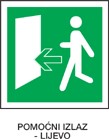       P 20x20 cm  	 	                                          IN – 14 A __________________________________________________________________________________________          “IZLAZ” 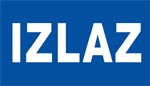       6.   P 30x20 cm                                                                                                             INFO-12 __________________________________________________________________________________________ ZNAKOVI ZA UZBUNJIVANJE 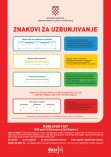   P 40x50 cm                    	 	                                          INFO - 45 ________________________________________________________________________________________________________  NAPOMENA: Oznaka znakova za evakuaciju data je prema katalogu proizvođača "ZIRS" Zagreb. Isti znakovi mogu se nabaviti i kod drugih proizvođača "IPROZ" Zagreb, "REVAL" Velika Gorica. L.          POPISI   DJELATNIKA              Popis  djelatnika Škole osposobljenih               za rukovođenje evakuacijom i spašavanjem: Ravnateljica škole Renata Gudelj Tajnica škole  Branka  Jujnović Učitelj PM  Harry Jeleć Kućni majstor Ilija MarijanovićPopis djelatnika Škole osposobljenih za pružanje prve pomoći: Učiteljica  PM  Marija Prgomet Učiteljica  RN Josipa Vitlić Učiteljica  PM  Gorana Ribičić Učiteljica  RN  Tanja Josipović Učitelj  PM  Jukić  Damir Spremačica   Valentina  Lozo Učiteljica PM  Antonija MilićM.   a.) GRAFIČKI PRIKAZ TLOCRTA ŠKOLE S DVORIŠTEM I ZBORNIM MJESTOM  / ZM /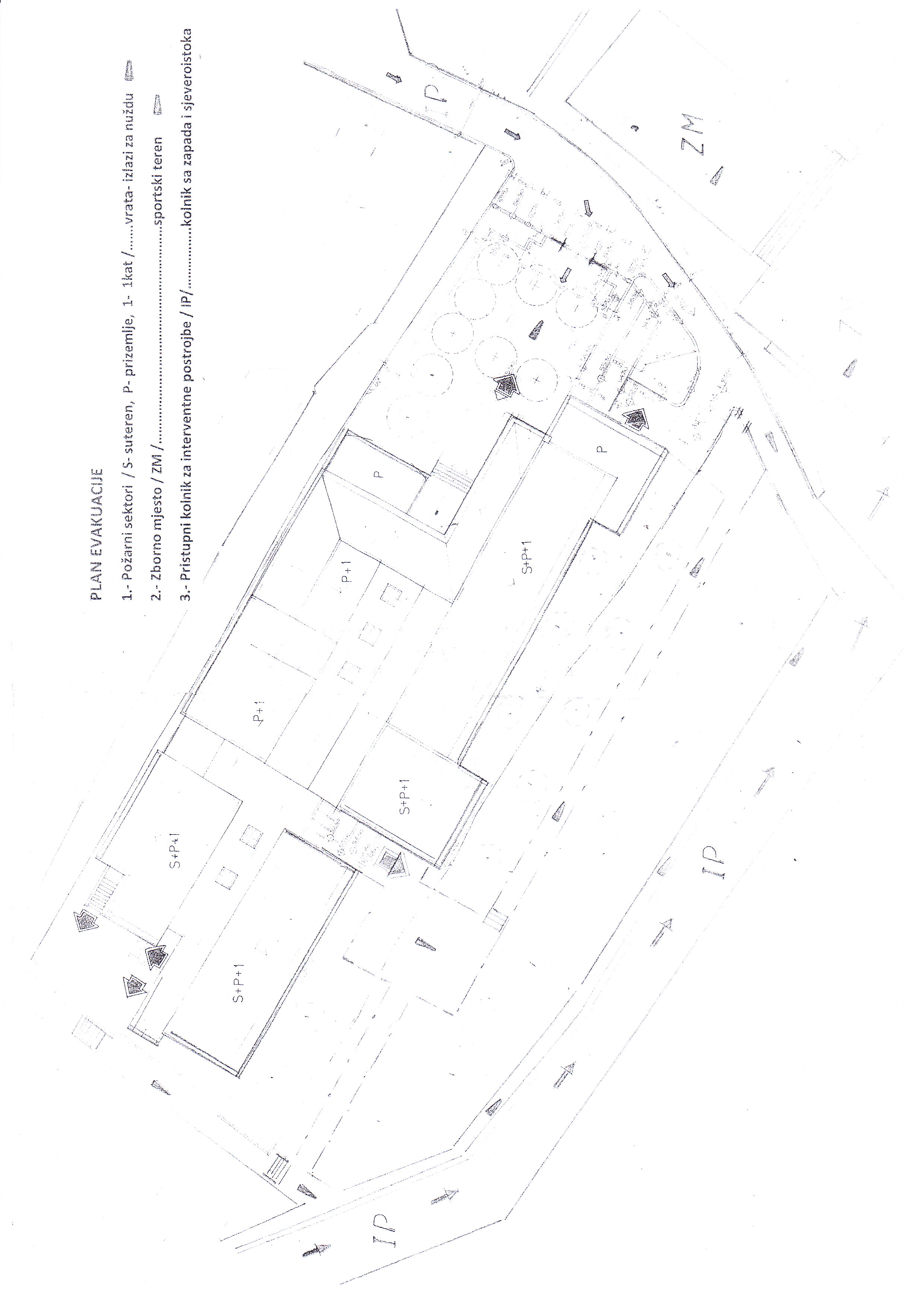 M.      GRAFIČKI PRILOZI       / U PRIVITKU /b.) TLOCRT: - KAT ŠKOLE / POŽARNI SEKTORIc.) TLOCRT: - PRIZEMLJE I SUTEREN ŠKOLE / POŽARNI SEKTORId.) TLOCRT: – PUTEVI EVAKUACIJE PO SEKTORIMA.                          #  Suteren 1.razine                          #  Suteren 2.razine                          #  Prizemlje                          #  KatN. 	 ZAKLJUČNE I PRIJELAZNE ODREDBE Plan evakuacije i spašavanja za  osnovnu školu oca Petra Perice,  Makarskadonesen je  je temeljem Zakona o zaštiti na radu i pod zakonskih propisa. Grafički dijelovi Plana evakuacije i spašavanja daju se u prilogu i sastavni su dio ovog Plana. Izmjene i dopune Plana evakuacije i spašavanja donose se na način propisan za njegovo donošenje. Ovaj Plan evakuacije i spašavanja stupa na snagu danom donošenja i sastavni je dio Pravilnika o zaštiti na radu. Predsjednik Školskog odbora  _________________________________                                                                      Ivan PerićRavnateljica škole                   _________________________________                              M.P.                                                                      Renata Gudelj* Pripremio: -Stručnjak zaštite na radu  Harry Jeleć, učitelj TK                                                 _________________________________U  Makarskoj, 27. rujna  2017. god.Broj građ. Naziv građevine I  smjena I  smjena II  smjena II  smjena UKUPNO Broj građ. Naziv građevine učenici djelatniciučenici djelatnici UKUPNO 1. Osnovna škola o. Petra Perice280   (5.-8.razred)103   (3.- 4.razred)20  7 10*      126  (1-2, 4.a)         9   4*UKUPNO: 3 8 337 1 2 6 13 529 + 50R. br. IZVANREDAN DOGAĐAJ MOGUĆI DOGAĐAJI NA GRAĐEVINAMA MOGUĆI DOGAĐAJI NA OPREMI MOGUĆI DOGAĐAJI KOD UČENIKA  I RADNIKA 1.  Potres oštećenje građevine rušenje građevina ili dijela građevina, požar kvarovi na instalacijama građevine, prekid energetskih instalacija požar, oštećenje ili uništenje učila, namještaja, računala I dr., prestanak rada panika, ozljede, opekline, trovanje smrt 2.  Olujni i orkanski vjetrovi rušenje dijelova građevine, - kvarovi na instalacijama građevine, prekid energetskih instalacija -kvarovi na instalacijama,  - oštećenje ili uništenje učila, namještaja, računala i dr., -prestanak rada panika, ozljede, smrt 3.  Udar groma -požar -oštećenje dijela     građevine -kvarovi ili uništenje    električnih instalacija i      opreme -požar -oštećenje ili uništenje     učila, računala i dr. ozljede smrt 4.  Poplave poplave prizemnih građevina-oštećenja, prekid energetskih instalacija -uništenje dijelova strojeva i uređaja, - zagađenje voda, -prestanak rada panika,  ozljede, epidemije smrt 5.  Suša - smanjen kapacitet ili - prestanak rada, - panika,    nestanak sanitarnih ili   tehnoloških voda, - smanjen kapacitet ili   nestanak vode za gašenje   požara  - požar - ozljede 6.  Tuča (grad) oštećenja građevina, prekid energetskih instalacije - prestanak rada panika, ozljede 7.  Velika visina snijega, nanosi - rušenje građevina ili dijelova građevina -kvarovi na instalacijama,  - oštećenje ili uništenje učila, namještaja, računala i dr., -prestanak rada  ozljede,  ozebline smrt 8.  Ostale elementarne nepogode R. br. PROCES - POGON  IZVANREDAN DOGAĐAJ MOGUĆI DOGAĐAJI  U GRAĐEVINI MOGUĆI DOGAĐAJI NA SREDSTVIMA RADA MOGUĆI DOGAĐAJI KOD UČENIKA I RADNIKA 1.  Propuštanje zapaljivih tekućina požar eksplozije opasni produkti izgaranja požar eksplozije razaranje panika ozljede trovanje smrt 2.  Propuštanje zapaljivih plinova eksplozija požar opasni produkti izgaranja požar eksplozije razaranje panika ozljede trovanje smrt 3.  Nakupljanje zapaljive prašine požar eksplozija požar,  eksplozije razaranje panika ozljede trovanje smrt 4.  Propuštanje opasnih tvari (kemikalija) u tehnološkom procesu zagađenje pogona otrovni plinovi i/ili pare - razna oštećenja panika ozljede trovanje smrt 5.  Skladišta opasnih tvari (kemikalija) - propuštanje otrovni plinovi i/ili pare zagađenje tla, vode i zraka - razna oštećenja panika  ozljede trovanje smrt 6.  Skladištenje zapaljivih tekućina - propuštanje  požar eksplozija - razaranja zagađenja tla i vode požar eksplozija razaranja panika ozljede trovanje smrt 7.  Skladištenje - požar - požar - panika zapaljivih plinova - propuštanje  eksplozija otrovni plinovi razaranja eksplozija (oštećenje susjednih objekata) ozljede trovanje smrt 8.  Skladištenje komprimiranih plinova - propuštanje  - eksplozija uništenje ili oštećenje strojeva i uređaja  eksplozija (oštećenje susjednih objekata) panika ozljede smrt 9.  Skladištenje zapaljivih krutih tvari - paljenje  -požar -samozapaljenje-opasni produkti izgaranja - oštećenje ili uništenje građevine požar eksplozija prašine u opremi uništenje ili oštećenje strojeva i uređaja -panika -ozljede - gušenje -trovanje -smrt 10.  Rušenje materijala - blokiranje prolaza - razna oštećenja ozljede smrt 11.  Radioaktivni materijal - propuštanje - kontaminacija - kontaminacija strojeva i uređaja panika ozljede zračenje 12.  Posude pod tlakom - pucanje posuda oštećenje ili razaranje građevine eksplozija kvarovi ili uništenje strojeva i uređaja razaranja panika ozljede smrt 13.  Kotlovnice - porast tlaka u kotlovima ili eksplozije u ložištima - propuštanje goriva požar eksplozija opasni produkti izgaranja oštećenje ili razaranje građevine požar kotlova - eksplozija u ložištima kvarovi ili uništenje kotlova, kotlovničkih uređaja i instalacija panika ozljede trovanja smrt 14.  Lakirnice - porast eksplozivne koncentracije požar eksplozija otrovni plinovi i pare požar eksplozija oštećenje strojeva i uređaja za rad ozljede panika trovanja smrt 15.  Laboratoriji - prolijevanje otrovnih zapaljivih jetkih tekućina požar eksplozija zagađenje požar eksplozija panika ozljede smrt 16.  Neispravnost, preopterećenje i sl. električnih instalacija i opreme požar širenje plinova izgaranja - oštećenje građevine i instalacija požar eksplozija oštećenje ili uništenje panika ozljede - gušenje trovanje smrt 17.  Vozila - curenje - požar  - oštećenje ili - ozljede goriva, neispravnost elektroinstalacije, paljenje širenje plinova - izgaranja oštećenje građevine uništenje panika trovanja smrt 18.  Uredski materijal i oprema - paljenje požar oštećenje građevine požar destrukcija opreme ozljede panika 19.  Nekontrolirana uporaba vatre u bilo kojem obliku -požar -opasni produkti izgaranja, -oštećenje ili uništenje građevine i instalacija požar oštećenje ili uništenje -panika, -ozljede - gušenje -trovanje -smrt 20.  Ostali tehnološki poremećaji     - suteren škole:      P= 838 m2 - prostorija kućnog majstora i domara škole, kotlovnica, 3 učionice( likovna-glazbena kultura, engleski jezik i matematika), ostava za materijal, ostava-arhiva tajništva,  sanitarni čvorovi, hodnik i stubište prema prizemlju   i stubište prema drugoj razini suterena **vrata dvokrilna za izlaz-ulaz / evakuaciju (SUTEREN 1.razina na jug)- 3 učionice (1.a,b,c – tj. 3.a,b,c) ,produženi boravak, učionica informatike, ostava za  kuhinju, sanitarni čvor, hodnik i stubište prema prizemlju,**vrata  pomoćna, za izlaz -ulaz/ evakuaciju (SUTEREN 2.razina na zapad)   - prizemlje škole:      P= 1139 m2-porta, ulazni hol, multifunkcionalna dvorana, zbornica, uprava škole (ravnateljica, tajnica, računovođa), sanitarni čvorovi, stubišta prema suterenu  i  katu.3 učionice ( hrvatski jezik 1., hrvatski jezik 2.,  povijest )**vrata glavna, dvokrilna za izlaz-ulaz /evakuaciju (na istok )- kuhinja i blagovaonica, ured školske psihologinje i logopeda,  3 učionice ( 2.a,b,c. - tj.4.a,b,c )  sanitarni čvor, hodnik, stubište prema prizemlju, ** vrata pomoćna, za izlaz-ulaz /evakuaciju ( na zapad ) - k a t   škole:   P= 482 m2-knjižnica, 4 učionice ( geografija, tehnička kultura i fizika, kemija i biologija,  matematika),  ured školske pedagoginje, sanitarni čvor, hodnik  i stubište prema prizemlju.** vrata pomoćna i glavna  u prizemlju , za izlaz-ulaz /evakuaciju ( na zapad i istok)R. br. Naziv Adresa Broj telefona 1. Državna uprava za zaštitu i spašavanjeGCOM  „Osejava“ -Makarska  Obala kralja Tomislava 1 Makarska112 021 613 005021 603 9202. MUP - Policijska postaja  MakarskaPetra Krešimira IV br.4Makarska192 021 307 739021 307 7383.Dobrovoljno vatrogasno društvoMakarskaPotok 2Makarska193021 603 980021 615 9934. Hitna medicinska pomoć –Dom zdravlja MakarskaStjepana Ivičevića  bbMakarska194021 613 494021 612 0335. HEP- Elektra d.o.o.Makarska Kotiška 42 Makarska021 762 666021 762 665 6. Makarski komunalac d.o.oMakarska Trg Tina Ujevića 1 Makarska021 695 017   021 695 0107.Vodovod  d.o.o.MakarskaObala kralja Tomislava 161Makarska021 616 0228.H G S S  stanicaMakarskaA.G. Matoša 1Makarska021 616 455 091 721 02019.Crveni križMakarskaKačićev trg 11Makarska021 612 258-suteren Evakuacijski put- lijevo…………….IN-3A…………..25x14 P…. 4 komadaEvakuacijski put- desno…………….IN- 4A………….25x14 P…. 3 komada                      5.   Pomoćni izlaz- lijevo………………..                      6.   Izlaz…………………………………IN-14A…………            INFO-12………..20x20 P …  30x20 P…. 1 komad      1 komad- prizemlje  	1. 	Evakuacijski put  - lijevo ………….IN-3A …………25x14 P … 3 komada 	2. 	Evakuacijski put  - desno …………IN-4A …………25x14 P … 2 komada	3. 	Ulaz ………………………………. IN-11A ………..20x20 P … 1 komad 	6. 	Izlaz ……………………………….  INFO-12 ………30x20 P … 2 komada                    5. Pomoćni izlaz – lijevo….................                           7. 	Znak za uzbunu u RH ……………… - kat    IN-14A………...  INFO-45 ……… 20x20 P…45x50 P … 2 komada1 komad 	1. 	Evakuacijski put  - lijevo …………..IN-3A ……….25x14 P … 3 komada 	2. 	Evakuacijski put  - desno ………….IN-4A ……….25x14 P … 2 komada                            6. Izlaz………………………..............                           7. 	Znak za uzbunu u RH ……………… INFO-12……… INFO-45 ………30x20 P…45x50 P …  1 komad  1 komad Broj iz plana Naziv znaka Oznaka prema katalogu "ZIRS" Veličina znaka u cm Komada 1. Evakuacijski put - lijevo    IN-3A 25x14 P 10 2. Evakuacijski put - desno    IN-4A 25x14 P 7 3. Ulaz    IN-11A 20x20 P 1 6. Izlaz    INFO-12 30x20 P 47.Znak za uzbunu u RH    INFO-45 45x50 P 2 5.Pomoćni izlaz- lijevo   IN-14A20x20 P3